DIRECTORATE OF MARKETING & ECONOMIC RESEARCH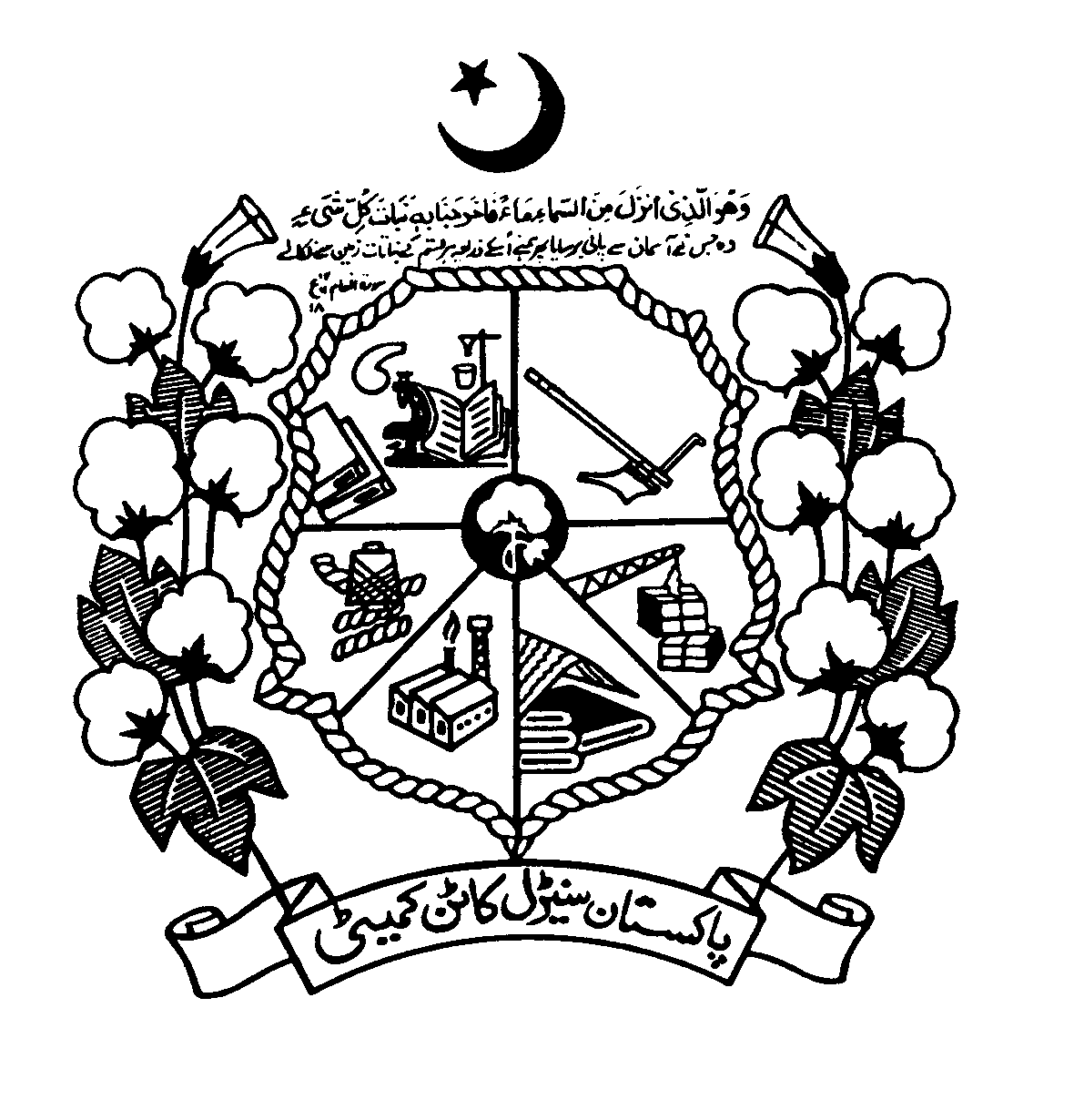              PAKISTAN CENTRAL COTTON COMMITTEE                         MINISTRY OF TEXTILE INDUSTRY                              GOVERNMENT OF PAKISTANPhone No. 061-9201657                                            Fax No.  061-9201658     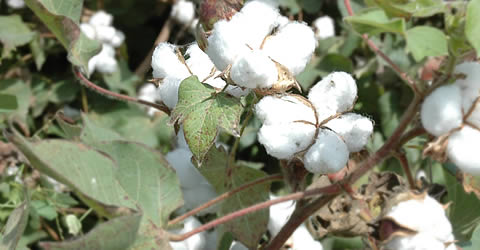 WEEKLY UPDATE ON COTTON CROP3rd April, 2017DOMESTIC COTTON CROP SCENARIOSowing of cotton crop 2017-18 season is in progress in sindh and about 20,854 acres has been sown. Shortage of irrigation water has become a major hurdle in crop sowing especially in lower sindh. In Punjab,ban on cotton sowing has been lifted due to rising temperatures and less availability of irrigation water.The window of cotton crop sowing has been expanded by lifting of ban on cotton.    Federal committee on cotton (FCC) met on 25th March, 2017 to fix the targets of area and production for the cotton crop season 2017-18.  Target of area was fixed at 3.11 million hectares and target for cotton production was fixed at 14.04 million bales of 170kg each.					                                                    (Dr. Muhammad Ali Talpur)			                                                                     Director, DM & ER, PCCC, Multan                   TARGETS FOR AREA AND PRODUCTION OF COTTON CROP 2017-18                   TARGETS FOR AREA AND PRODUCTION OF COTTON CROP 2017-18         Source: Federal Committee on Cotton (FCC) meeting held on 25.3.2017.SOWING POSITION OF COTTON CROP 2016-17                               (Million Hectares)         Source: Provincial Crop Reporting Departments.         Source: Cotton Crop Assessment Committee Meeting (held on 06-9-2016, 06-10-2016 & 05-12-2016)